Вариант 5:aatcatgactaacatggcaaccatggtaagaatggccaccatggtcagcatggaaaacatggacaacatgatcacaatggtcagcatggccacaatggcДля данного выравнивания было построено LOGO с помощью онлайн-сервиса из презентации: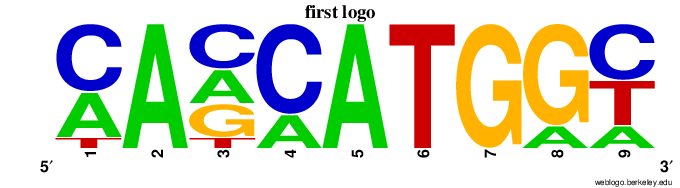 Для построения матрицы информационного содержания букв нужны матрицы с частотами и весами, они были созданы в Excel. Вот матрица частот:Вот матрица весов:Матрица информационных содержаний для каждой буквы считалась по формуле: частота данной буквы умножить на вес данной буквы, и вот, что получилось:Суммарное информационное содержание = сумме информационных содержаний для каждой буквы:9,68 (посчитано в Excel)частотабуква -4-3-2-1atg45a0,361,000,270,271,000,000,000,180,18t0,090,000,090,000,001,000,000,000,36g0,000,000,270,000,000,001,000,820,00c0,550,000,360,730,000,000,000,000,45весбуквабазовая частота-4-3-2-1atg45a0,150,881,900,590,591,90-2,77-2,770,180,18t0,35-1,35-3,58-1,35-3,58-3,581,05-3,58-3,580,03g0,15-0,47-2,770,59-2,77-2,77-2,771,901,70-2,77c0,350,45-3,580,030,74-3,58-3,58-3,58-3,580,25ICбуква-4-3-2-1atg45a0,321,900,160,161,900,000,000,030,03t-0,120,00-0,120,000,001,050,000,000,01g0,000,000,160,000,000,001,901,390,00c0,250,000,010,540,000,000,000,000,11